Урок по английскому языку для 9 класса20-26 апреляУрок 1-2Срок сдачи готовой работы: 22. 04.Инструкция: задания выполнять в тетради АККУРАТНЫМ почерком, либо в учебнике, если для ответа предусмотрено место. Фото готовой работы (т.е. ВСЕ задания) высылать на эл. почту darya.elkina@mail.ru Topic  of the lesson “writing an essay”	Урок 3-4Срок сдачи готовой работы: 25. 04.Инструкция: задания выполнять в тетради АККУРАТНЫМ почерком, либо в учебнике, если для ответа предусмотрено место. Фото готовой работы (т.е. ВСЕ задания) высылать на эл. почту darya.elkina@mail.ru Topic  of the lesson “writing an essay”	Appendix 1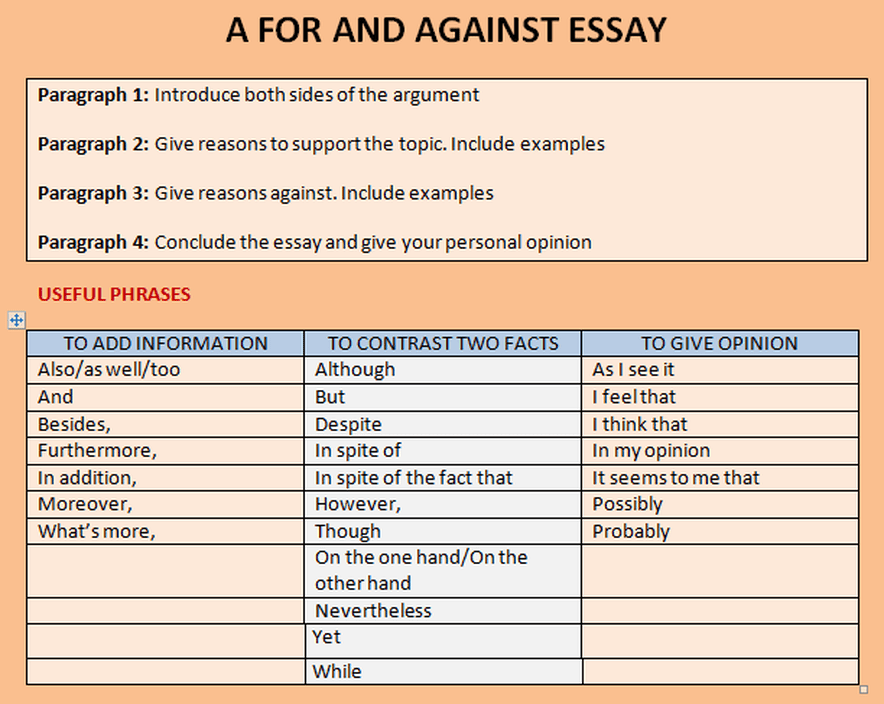 Урок 5Срок сдачи готовой работы: 26. 04.Инструкция: задания выполнять в тетради АККУРАТНЫМ почерком, либо в учебнике, если для ответа предусмотрено место. Фото готовой работы (т.е. ВСЕ задания) высылать на эл. почту darya.elkina@mail.ru Topic  of the lesson “Focus review5”	№материалзаданиеДействия ученикаSB page 68Read the example of a “For and Against essay” (эссе с выражением мнения за и против)You can see 4 paragraphs.  What info is in each?Translate the essay (for your understanding/ DO NOT send me)Write notes in the bookSB page 68 #2-4Do the tasks(W) page 64 #1Read another example of a “For and Against essay”. Choose correct linkers(слова- связки)№материалзаданиеДействия ученика1SB page 69#5 This is your plan. Also see Appendix 12-Now you should decide which topic you like best to write about:1. is it a good idea to keep animals in zoos? (SB page 69 #6,7 to think over the ideas)2. can money buy you happiness? (WB page 64 #4, 5 to think over the ideas)3-Write the essay. Follow the plan№материалзаданиеДействия ученика1(W) page 65Do the tasksSend me2SB page 70Do the tasksSend me